Escola Municipal de Educação Básica Alfredo Gomes. 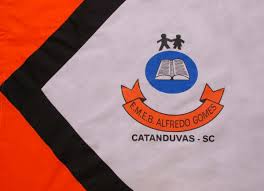 Catanduvas, 25 A 29 DE MAIO DE 2020.Diretora: Ivânia Ap. Nora Assessora Técnica Pedagógica: Simone Andréa CarlAssessora Técnica Administrativa: Tania Nunes de ÁvilaProfessora: ELIZANGELA CAVALHEIRO MARIANOTurma: 4º ano matutinoATIVIDADES DO 4º ANO PARA A QUARTA SEMANA DO MÊS DE MAIOSEQUENCIA DIDÁTICA: FAMÍLIAHABILIDADE:(EF04MA22) ler e registrar medidas e intervalo de tempo e horas, minutos e segundos em situações relacionadas ao seu cotidiano.PRÁTICAS PEDAGÓGICAS E ESTRATÉGIAS: Leitura, interpretação, cópia no caderno de acordo com a disciplina, desenhos, raciocínio lógico, atenção e demais materiais essenciais para o desenvolvimento das atividades. AVALIAÇÃO: A avaliação será feita através do desenvolvimento das atividades propostas com o envio de fotos, sendo elas enviadas pelo wattsapp ou facebook da escola. Caso o aluno(a) não tenha acesso a ambos, deverá apresentar seu trabalho e responsabilidade com a matéria, presencialmente na escola, quando retornarmos as aulas presenciais.ATIVIDADE 03 – MATEMÁTICA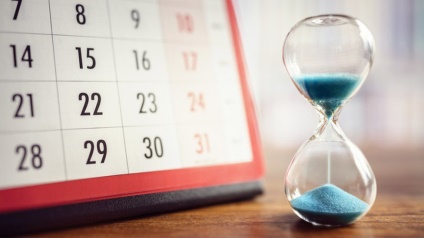 Veja as informações:1 década tem 10 anos1 século tem 100 anos1 milênio tem 1.000 anosComplete as tabelas a seguir:Com base nas tabelas, complete as frases:Uma década tem ______________anos.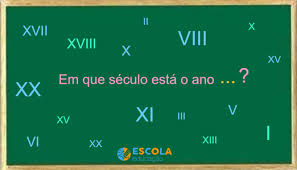 Dez décadas tem ______________anos.Um século tem ______________anos.Dez séculos tem _____________anos.Um milênio tem _____________anos.Dez milênios tem ______________anos.E agora, vamos ver o que você lembra:Uma semana tem ________________dias.Uma quinzena tem ________________dias.Um mês tem _____,_____,______ ou ________ dias.Um ano tem ____________ meses.Um bimestre tem ___________ meses.Um trimestre tem ___________meses.Um semestre tem ___________ meses.Um biênio tem __________anos.Um triênio tem ___________anos.Os séculos são indicados em algarismos romanos e referem-se a um determinado período. Observe e responda:Década(s)AnosSéculo(s)AnosMilênio(s)Anos111.00022005510101002011.000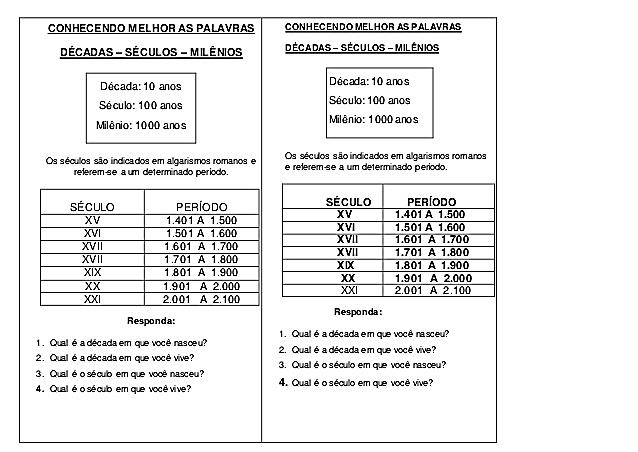 Em que século você nasceu?__________Em qual século nasceram seus pais? _______________Em que século foi descoberto o Brasil?_______________